Российская ФедерацияРостовская областьУправление образования города Ростова-на-ДонуМуниципальное казенное учреждение «Отдел образования Кировского района города Ростова-на-Дону»ПРИКАЗ19 марта 2024 года                                                                                      № 80В соответствии с приказом Управления образования города Ростова-на-Дону от 18.03.2024 № УОПР - 240 «Об организации приема детей в первый класс в муниципальных общеобразовательных учреждениях города Ростова-на-Дону в 2023/2024 учебном году»,приказываю:Утвердить районную Комиссию для осуществления контроля за организацией приема в 1 класс и рассмотрения заявлений родителей (законных представителей) о нарушениях прав граждан на получение общего образования в составе:- Поврезнюк А.В. – председатель комиссии, заместитель начальника МКУ «Отдел образования Кировского района города Ростова-на-Дону»;- Абдулина И.В. – член комиссии, главный специалист 
по образовательным учреждениям МКУ «Отдел образования Кировского района города Ростова-на-Дону»;- Ретинская И.В. – член комиссии, ведущий специалист по опеке 
и попечительству МКУ «Отдел образования Кировского района города Ростова-на-Дону»;- Свизева В.И. – член комиссии, руководитель районного методического объединения педагогов - психологов.2. Утвердить график работы районной Комиссии по осуществлению контроля и    рассмотрения заявлений родителей (законных представителей) о нарушениях прав граждан на получение общего образования (приложение № 1).3. Абдулину И.В., главного  специалиста по образовательным учреждениям назначить ответственным за информирование 
и консультирование по вопросам приема с 1-го по 11-й классы родительской общественности и представителей общеобразовательных учреждений;4. Директорам общеобразовательных учреждений МБОУ «Школа № 4» (Лукашевич Е.А.), МАОУ «Школа № 5» (Минасьян Е.Э.), МБОУ «Гимназия № 45» (Путилина Н.А.), МБОУ «Школа № 47» (Маланичева А.А.), МБОУ «Школа № 49» (Якушева И.В.), МБОУ «Лицей № 51» (Ермаков З.Т.), МАОУ «Школа № 53» (Дударь К.Ю.), МБОУ «Школа № 80» (Плотникова В.В.):4.1. назначить ответственных за организацию приема заявлений в общеобразовательное учреждение в формах, определенных действующим законодательством;         4.2.  организовать прием документов в первый класс детей возраста 6 лет 6 месяцев - 8 лет с 01.04.2024 года по 30.06.2024 года, в соответствии с постановлением Администрации города Ростова-на-Дону от 22.02.2017 № 136 «О закреплении муниципальных общеобразовательных организаций за конкретными территориями (микрорайонами) города Ростова-на-Дону (в ред. 29.02.2024 
№ 182);        4.3.  организовать прием документов в первый класс детей возраста 6 лет 6 месяцев - 8 лет, не проживающих на закрепленной территории в соответствии с выбором родителей (законных представителей) общеобразовательного учреждения в случае наличия свободных мест с 06.07.2024 года до 05.09.2024 года;4.4.  разместить информацию о наличии свободных мест для приема детей, не проживающих на закрепленной территории, не позднее 5 июля; 4.5.  прием документов детей, не достигших возраста 6 лет 6 месяцев, осуществлять в соответствии с приказом Управления образования города Ростова-на-Дону от 20.02.2021 № УОПР-91;4.6. зачисление в общеобразовательное учреждение оформлять распорядительным актом учреждения в течение 3 рабочих дней после завершения приема заявлений о приеме на обучение в 1 класс детей, имеющих преимущественное (или первоочередное) право.5. Абдулиной И.В., главному  специалисту по образовательным учреждениям при вводе в эксплуатацию жилых домов, находящихся на территории района и не обозначенных в постановлении Администрации города Ростова-на-Дону от 22.02.2017 № 136 «О закреплении муниципальных общеобразовательных организаций за конкретными территориями (микрорайонами) города Ростова-на-Дону», направлять граждан для приема в близлежащие общеобразовательные учреждения и информировать Управление образования о внесении изменений в вышеуказанное постановление до 25.11.2024.  6. Контроль исполнения настоящего приказа возложить на заместителя начальника МКУ «Отдел образования Кировского района города Ростова-на-Дону» Поврезнюк А.В.Приложение № 1 к приказу от 19.03.2024  № 90График работы районной Комиссии по осуществлению контроля и рассмотрения заявлений родителей (законных представителей) о нарушениях прав граждан на получение общего образования в период с 01 апреля по 05 сентября  2024 годаПрием обращений граждан: ежедневно с 14.00 до 18.00 (каб.7: приемная начальника отдела образования)Рассмотрение обращений граждан: среда с 16.00 до 18.00     (каб.3: заместитель начальника районного отдела образования)Об организации приема детейв первый класс муниципальных общеобразовательных учрежденийКировского района города Ростова-на-Дону  в  2024/2025  учебном годуНачальник МКУ «Отдел образования Кировского района города Ростова-на-Дону»                                   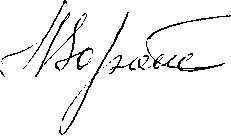 А.И. Воронцова